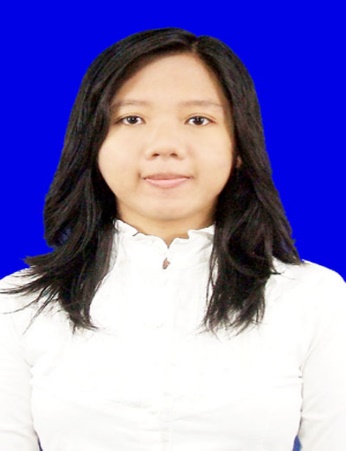 	CURRICULUM VITAENama			: Fauzi Ayu RaeratriTempat, Tgl Lahir	: Bandung, 12 Juli 1988Jenis Kelamin		: PerempuanAgama			: IslamKewarganegaraan	: IndonesiaStatus			: Belum KawinAlamat Sekarang	: Dukuh Kupang Timur XII/72, Surabaya 60256Telephone		: 083831235228Email			: Fauziayu3@gmail.com	 PENDIDIKAN  									FORMAL :2002-2008		SD Negeri Pakis III/370, Surabaya2008-2011		SMP Negeri 25, Surabaya2011-2014		SMK Swasta Giki 1, Surabaya	 KEMAMPUAN 									Microsoft Office Word, Exel, Power Point, Access & OutlookCorel Draw, Photoshop, Premiere, Sony vegas, Movie makerBahasa Indonesia (aktif), Inggris (pasif)